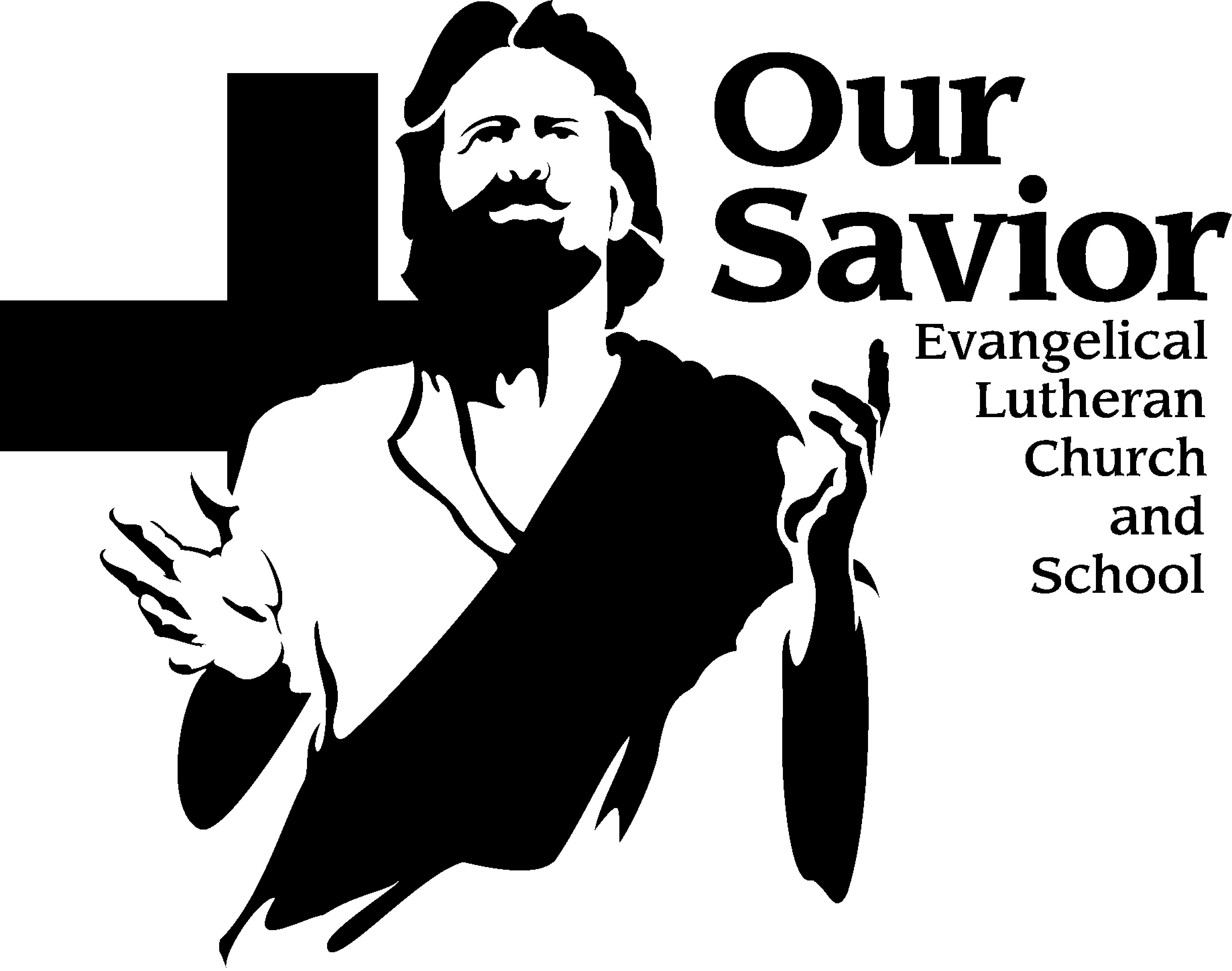 ADULT BIBLE STUDY – Helping Those in a World of Hurt. March 1 through April 5.  Everyone has friends or family who suffer from sickness, disability, depression, or the loss of a loved one.  Oftentimes, the people who love the hurting also struggle in their own unique ways. They tend to suffer in silence and without much support from others. In this study we will draw on the life experiences of those who’ve helped and been helped, examples from the Bible, and wisdom from Christians throughout history to address the heart and ministry of those who are called to serve others. Our study is taught by our Pastoral Team in the Fellowship Hall.  Childcare is available. Our Savior Night Announced - The Board of Stewardship is pleased to invite all members and friends of Our Savior to our special annual fellowship and activity night this Friday, February 28, beginning at 6 pm. The primary emphasis is FELLOWSHIP. Basketball, volleyball and the “bounce house” will be available in the gym while ping pong and tables for games will also be played in the lower lobby (byog – bring your own game). Snacks and beverages will be provided. There is no cost to attend. Come one, come all… and enjoy the fellowship of brothers and sisters in Christ!ADULT BIBLE STUDY - Romans  - A Bible study on Tuesday evenings  at 7:00 pm in the church office classroom which is located in the white building. We will meet from 7:00 – 8:30 each Tuesday evening.  Bring your point of view because you will be able to give it during our discussions.Newly Adopted Constitution and Bylaws - During a special voters’ meeting on February 2, the assembly approved a revised Constitution and Bylaws.  You can find a copy on our church website in the members only section. If you’d like a paper copy, please contact Sarah in the church office and she’d be happy to provide you with one.2020 Lenten ServicesSENIOR ADULT BIBLE STUDY – In our study, we are looking at the Old Testament books of Habakkuk and Malachi during January and February, and then journeying through Acts beginning in March.  Join us as we learn God’s truths and apply them to our lives. The class is taught by Staff Minister Hering in the Church Office Classroom on Tuesdays at 10:30 am. This session runs now through March 31st.  VERSE OF THE MONTH - This year’s Spiritual Growth Plan focuses on prayer. Ponder a verse and a comment on the blessing of prayer from your Spiritual Growth Committee: Psalm 17:6 “I call on you, O God, for you will answer me; give ear to me and hear my prayer.” God always answers our prayers and God always hears our prayers.FORWARD IN CHRIST SUBSCRIPTIONS - It is time again for renewals and new subscriptions to “Forward In Christ,” the synod’s monthly news magazine. If you are a current subscriber, please indicate whether you wish to renew or cancel on the renewal form located on the Welcome Center in the back of church.  If you are a new subscriber, please fill out the necessary information on the form for new subscribers.  The cost this year is $13.44 for new or renewal subscriptions.  Please make your checks payable to Our Savior Lutheran Church, insert in designated envelope and place in the church office mail slot.  The deadline is March 15th.HEARTS TO HANDS - Join Hearts to Hands Monday, February 24 at 6:30 pm in the mezzanine of the school building.  All are welcome, beginners and experienced alike.  We have hooks. needles, and yarn to share.  Hope to see you there.  Contact with questions: Laurel Polheber 262-483-2102.EASTER FLOWERS – Please check the Welcome Center for the Easter Flowers order forms.  Please place the order and your payment in the church office mail slot.  The cost is $14.00 per plant.  Deadline to order is Sunday, March 29th.   Plants can be picked up after the second service on Easter Sunday.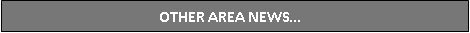 Bus Driver Needed -   KML is seeking a responsible person with a good driving record to drive a school bus for co-curricular activities after school. No experience needed. Cost of training is paid by KML and wage is paid during training. Wage starts at $14.00 per hour. If interested or for additional information, contact KML Business Manager, Mr. Jody Hansen (262-677-4051 x1109; jody.hansen@kmlhs.org).BIBLE STUDY AT ST. MATTHEW’S - St. Matthew Lutheran Church of Port Washington is excited to announce a special opportunity called, The Bible: The Story of God’s Love for You. The study will be help on Saturdays from 9:00AM – 12:00 PM on February 29th, March 7th, 21st, and 27th. This study will give an overview of the Bible’s timeline and message. Although the Bible is the world’s best-selling book, many people are unfamiliar with it. The community is invited to come to any or all these classes. St. Matthew will provide snacks, class materials, and childcare. If you need childcare to attend this class call. St. Matthew is at 1525 N. Grant St. in, across from T. J. Middle School soccer field. 284-3360 for more info or questions. WLS Choir Spring Tour DATES - Wisconsin Lutheran Seminary Chorus spring tour dates and times.Feb 26/27Ash WednesdayMark WagnerThe Promised WarriorIsaiah 42:13March 5Midweek #2Charles DegnerThe Hidden WarriorJohn 11:33-37March 12Midweek #3Steve PagelsThe Skirmished WarriorHebrews 4:15March 19Midweek #4Jeremiah Backhaus The Recon WarriorEphesians 4:12April 26Midweek #5Mark WagnerThe Rejected WarriorJohn 6:66-68April 2Midweek #6Zach VonDeylenThe Wounded WarriorJohn 18:36-383/1Atonement Lutheran Church, Milwaukee – 8:15 & 10:45 a.m.3/11St. John Lutheran Church, Lannon – 6:30 p.m.3/15St. Luke Lutheran Church, Oakfield – 8:00 & 10:30 a.m.3/18St. John Lutheran Church, Newburg – 7:00 p.m.3/22Christ Alone Lutheran Church, Thiensville – 8:00 & 10:303/25Morning Star Lutheran Church, Jackson – 6:30 p.m.4/1Grace Lutheran Church, Milwaukee – 7:00 p.m.